Муниципальное общеобразовательное учреждение«Средняя общеобразовательная школа № 7» с. Варениковское, Степновского муниципального округа Ставропольского края Рабочая программа учебного предмета "Изобразительное искусство "(начальное общее образование)Муниципального общеобразовательного учреждения  «Средняя общеобразовательная школа № 7»на 2021 – 2025 годыс. Варениковское          2021Пояснительная записка       Рабочая программа по изобразительному искусству разработана на основе - Федерального государственного стандарта основного общего образования (приказ Министерства образования и науки РФ от  17 декабря 2010 № 1897 «Об утверждении федерального государственного образовательного стандарта основного  общего образования» (с изменениями от 29 декабря 2014 г., 31 декабря 2015 г.);-  Примерной основной образовательной программы  основного  общего образования (в редакции протокола № 1/15 от 08.04.2015 федерального учебно-методического объединения по общему образованию);- Основной образовательной программы основного  общего образования Муниципального общеобразовательного учреждения  «Средняя общеобразовательная школа № 7»;с учётом авторской программы авторов: Б. М. Неменский, Л. А. Неменская, Н. А. Горяева, О. А. Коблова, Т. А. Мухина под редакцией Б. М. Неменского «Изобразительное искусство» 1-4 кл. в соответствии с Положением о рабочих программах учебных предметов, курсов и курсов внеурочной деятельности учителя, реализующего ФГОС начального общего и основного общего образования в Муниципальном бюджетном общеобразовательном учреждении «Средняя общеобразовательная школа № 4»  Рабочая программа ориентирована на учебники:1 класс - Л. А. Неменская. Изобразительное искусство. Ты изображаешь, украшаешь и строишь: Учебник для общеобразовательных учреждений /  Под ред. Б.М. Неменского. – М : Просвещение2 класс - Е. И. Коротеева. Изобразительное искусство. Искусство и ты: Учебник для общеобразовательных учреждений /  Под ред. Б.М. Неменского. – М : Просвещение 3 класс - Е. И. Коротеева . Изобразительное искусство. Искусство вокруг нас: Учебник для общеобразовательных учреждений /  Под ред. Б.М. Неменского. – М : Просвещение 4 класс - Л. А. Неменская. Изобразительное искусство. Каждый народ — художник: Учебник для общеобразовательных учреждений /  Под ред. Б.М. Неменского. – М : Просвещение Согласно учебному плану на изучение изобразительного искусства отводится: в 1 классе (34 часов в год, 1 час в неделю);в 2 классе (34 часов в год,1 час в неделю;в 3 классе (34 часов в год, 1 час в неделю);  в 4 классе (34 часов в год, 1 час в неделю).Срок реализации рабочей программы  4 годПЛАНИРУЕМЫЕ РЕЗУЛЬТАТЫ ОСВОЕНИЯ УЧЕБНОГО ПРЕДМЕТА1классЛичностные результатыЛичностными результатами является формирование следующих умений:учебно-познавательный интерес к новому учебному материалу и способам решения новой задачи; основы экологической культуры: принятие ценности природного мира.ориентация на понимание причин успеха в учебной деятельности, в том числе на самоанализ и самоконтроль результата, на анализ соответствия результатов требованиям конкретной задачи.способность к самооценке на основе критериев успешности учебной деятельности.Метапредметные результатыРегулятивные УУД:учитывать выделенные учителем ориентиры действия в новом учебном материале в сотрудничестве с учителем;планировать свои действия в соответствии с поставленной задачей и условиями её реализации, в том числе во внутреннем плане;адекватно воспринимать предложения и оценку учителей, товарищей, родителей и других людей;Познавательные УУД:строить сообщения в устной и письменной форме;ориентироваться на разнообразие способов решения задач;строить рассуждения в форме связи простых суждений об объекте, его строении, свойствах и связях;Коммуникативные УУД:допускать возможность существования у людей различных точек зрения, в том числе не совпадающих с его собственной, и ориентироваться на позицию партнёра в общении и взаимодействии;формулировать собственное мнение и позицию; ·задавать вопросы;использовать речь для регуляции своего действия.Предметные результатыПредметные результаты характеризуют опыт учащихся в художественно-творческой деятельности, который приобретается и закрепляется в процессе освоения учебного предмета:сформированность первоначальных представлений о роли изобразительного искусства в жизни человека, его роли в духовно-нравственном развитии человека;сформированность основ художественной культуры, в том числе на материале художественной культуры родного края, эстетического отношения к миру; понимание красоты как ценности, потребности в художественном творчестве и в общении с искусством;овладение практическими умениями и навыками в восприятии, анализе и оценке произведений искусства;овладение элементарными практическими умениями и навыками в различных видах художественной деятельности (рисунке, живописи, скульптуре, художественном конструировании), а также в специфических формах художественной деятельности, базирующихся на ИКТ (цифровая фотография, видеозапись, элементы мультипликации и пр.);знание видов художественной деятельности: изобразительной (живопись, графика, скульптура), конструктивной (дизайна и архитектура), декоративной (народных и прикладные виды искусства);знание основных видов и жанров пространственно-визуальных искусств;понимание образной природы искусства;эстетическая оценка явлений природы , событий окружающего мираприменение художественных умений, знаний и представлений в процессе выполнения художественно-творческих работ;способность узнавать, воспринимать, описывать и эмоционально оценивать несколько великих произведений русского и мирового искусства;умение обсуждать и анализировать произведения искусства,выражая суждения о содержании, сюжетах и выразительных средствах;усвоение названий ведущих художественных музеев Россиии художественных музеев своего региона;умение видеть проявления визуально-пространственных искусств в окружающей жизни: в доме, на улице, в театре, на празднике;способность использовать в художественно-творческой дельности различные художественные материалы и художественные техники;способность передавать в художественно-творческой деятельности характер, эмоциональных состояния и свое отношение к природе, человеку, обществу;умение компоновать на плоскости листа и в объеме заду манный художественный образ;освоение умений применять в художественно-творческой деятельности основы цветоведения, основы графической грамоты;овладение навыками моделирования из бумаги, лепки из пластилина, навыками изображения средствами аппликации и коллажа;умение характеризовать и эстетически оценивать разнообразие и красоту природы различных регионов нашей страны;умение рассуждать о многообразии представлений о красоте у народов мира, способности человека в самых разных природных условиях создавать свою самобытную художественную культуру;изображение в творческих работах особенностей художественной культуры разных (знакомых по урокам) народов, передача особенностей понимания ими красоты природы, человека, народных традиций;способность эстетически, эмоционально воспринимать красоту городов, сохранивших исторический облик, — свидетелей нашей истории;умение приводить примеры произведений искусства, выражающих красоту мудрости и богатой духовной жизни, красоту внутреннего мира человека.Первоклассник научится: различать основные виды художественной деятельности (рисунок, живопись, скульптура, художественное конструирование и дизайн, декоративно-прикладное искусство) и участвовать в художественно-творческой деятельности, используя различные художественные материалы и приёмы работы с ними для передачи собственного замысла;узнает значение слов: художник, палитра, композиция, иллюстрация, аппликация, коллаж,   флористика, гончар;узнавать отдельные произведения выдающихся художников и народных мастеров;различать основные и составные, тёплые и холодные цвета; изменять их эмоциональную напряжённость с помощью смешивания с белой и чёрной красками; использовать их для передачи художественного замысла в собственной учебно-творческой деятельности;основные и смешанные цвета, элементарные правила их смешивания;эмоциональное значение тёплых и холодных тонов;особенности построения орнамента и его значение в образе художественной вещи;знать правила техники безопасности при работе с режущими и колющими инструментами;способы и приёмы обработки различных материалов; организовывать своё рабочее место, пользоваться кистью, красками, палитрой; ножницами;передавать в рисунке простейшую форму, основной цвет предметов;составлять композиции с учётом замысла;конструировать из бумаги на основе техники оригами, гофрирования, сминания, сгибания;конструировать из ткани на основе скручивания и связывания;конструировать из природных материалов;пользоваться простейшими приёмами лепки. Первоклассник получит возможность научиться:усвоить основы трех видов художественной деятельности: изображение на плоскости и в объеме; постройка или художественное конструирование на плоскости, в объеме и пространстве; украшение или декоративная деятельность с использованием различных художественных материалов;участвовать в художественно-творческой деятельности, используя различные художественные материалы и приёмы работы с ними для передачи собственного замысла;приобрести первичные навыки художественной работы в следующих видах искусства: живопись, графика, скульптура, дизайн, декоративно-прикладные и народные формы искусства;развивать фантазию, воображение;приобрести навыки художественного восприятия различных видов искусства;научиться анализировать произведения искусства;приобрести первичные навыки изображения предметного мира, изображения растений и животных;приобрести навыки общения через выражение художественного смысла, выражение эмоционального состояния, своего отношения в творческой художественной деятельности и при восприятии произведений искусства и творчества своих товарищей. 2 классЛичностные результатычувство гордости за культуру и искусство Родины, своего народа;уважительное отношение к культуре и искусству других народов нашей страны и мира в целом;понимание особой роли культуры и  искусства в жизни общества и каждого отдельного человека;сформированность эстетических чувств, художественно-творческого мышления, наблюдательности и фантазии;сформированность эстетических потребностей — потребностей в общении с искусством, природой, потребностей в творческом  отношении к окружающему миру, потребностей в самостоятельной практической творческой деятельности;овладение навыками коллективной деятельности в процессе совместной творческой работы в команде одноклассников под руководством учителя;умение сотрудничать с товарищами в процессе совместной деятельности, соотносить свою часть работы с общим замыслом;умение обсуждать и анализировать собственную  художественную деятельность  и работу одноклассников с позиций творческих задач данной темы, с точки зрения содержания и средств его выражения.Метапредметные результатыРегулятивные УУДПроговаривать последовательность действий на уроке.Учиться работать по предложенному учителем плану.Учиться отличать верно выполненное задание от неверного.Учиться совместно с учителем и другими учениками давать эмоциональную оценку деятельности класса на уроке.Познавательные УУДОриентироваться в своей системе знаний: отличать новое от уже известного с помощью учителя.Делать предварительный отбор источников информации: ориентироваться в учебнике (на развороте, в оглавлении, в словаре).Добывать новые знания: находить ответы на вопросы, используя учебник, свой жизненный опыт и информацию, полученную на уроке.Перерабатывать полученную информацию: делать выводы в результате совместной работы всего класса.Сравнивать и группировать произведения изобразительного искусства (по изобразительным средствам, жанрам и т.д.).Преобразовывать информацию из одной формы в другую на основе заданных в учебнике и рабочей тетради алгоритмов самостоятельно выполнять творческие задания.Коммуникативные УУДУметь пользоваться языком изобразительного искусства:а) донести свою позицию до собеседника;б) оформить свою мысль в устной и письменной форме (на уровне одного предложения или небольшого текста).Уметь слушать и понимать высказывания собеседников.Уметь выразительно читать и пересказывать содержание текста.Совместно договариваться о правилах общения и поведения в школе и на уроках изобразительного искусства и следовать им.Учиться согласованно работать в группе.Предметные результатызнание видов художественной деятельности: изобразительной (живопись, графика, скульптура), конструктивной (дизайн и архитектура), декоративной (народные и прикладные виды искусства);знание основных видов и жанров пространственно-визуальных искусств;понимание образной природы искусства;эстетическая оценка явлений природы, событий окружающего мира;применение художественных умений, знаний и представлений в процессе выполнения художественно-творческих работ;способность узнавать, воспринимать, описывать и эмоционально оценивать несколько великих произведений русского и мирового искусства;умение обсуждать и анализировать произведения искусства, выражая суждения о содержании, сюжетах и выразительных средствах;усвоение названий ведущих художественных музеев России и художественных музеев своего региона;умение видеть проявления визуально-пространственных искусств в окружающей жизни: в доме, на улице, в театре, на празднике;способность использовать в художественно-творческой деятельности различные художественные материалы и художественные техники;  способность передавать в художественно-творческой деятельности характер, эмоциональные состояния и свое отношение к природе, человеку, обществу;умение компоновать на плоскости листа и в объеме задуманный художественный образ;освоение умений применять в художественно—творческой  деятельности основ цветоведения, основ графической грамоты;овладение  навыками  моделирования из бумаги, лепки из пластилина, навыками изображения средствами аппликации и коллажа;умение характеризовать и эстетически оценивать разнообразие и красоту природы различных регионов нашей страны;умение рассуждать о многообразии представлений о красоте у народов мира, способности человека в самых разных природных условиях создавать свою самобытную художественную культуру;изображение в творческих работах  особенностей художественной культуры разных (знакомых по урокам) народов, передача особенностей понимания ими красоты природы, человека, народных традиций;умение узнавать и называть, к каким художественным культурам относятся предлагаемые (знакомые по урокам) произведения изобразительного искусства и традиционной культуры;способность эстетически, эмоционально воспринимать красоту городов, сохранивших исторический облик, — свидетелей нашей истории;умение  объяснять значение памятников и архитектурной среды древнего зодчества для современного общества;выражение в изобразительной деятельности своего отношения к архитектурным и историческим ансамблям древнерусских городов;умение приводить примеры произведений искусства, выражающих красоту мудрости и богатой духовной жизни, красоту внутреннего  мира человека.Второклассник научится:понимать, что такое деятельность художника (что может изобразить художник – предметы, людей, события; с помощью каких материалов изображает художник – бумага, холст, картон, карандаш, кисть, краски и пр.);узнавать основные жанры (натюрморт, пейзаж, анималистический жанр, портрет) и виды произведений (живопись, графика, скульптура, декоративно-прикладное искусство и архитектура) изобразительного искусства;называть известные центры народных художественных ремёсел России (Хохлома, Городец, Дымково);узнавать отдельные произведения выдающихся отечественных и зарубежных художников, называть их авторов;сравнивать различные виды изобразительного искусства (графики, живописи, декоративно-прикладного искусства, скульптуры и архитектуры);различать основные и составные, теплые и холодные цвета; изменять их эмоциональную напряженность с помощью смешивания с белой и черной красками; использовать их для передачи художественного замысла в собственной учебно-творческой деятельности;использовать декоративные элементы, геометрические, растительные узоры для украшения своих изделий и предметов быта; использовать ритм и стилизацию форм для создания орнамента; передавать в собственной художественно-творческой деятельности специфику стилистики произведений народных художественных промыслов в России (с учетом местных условий);использовать художественные материалы (гуашь, акварель, цветные карандаши, восковые мелки, тушь, уголь, бумага);применять основные средства художественной выразительности в рисунке, живописи и скульптуре (с натуры, по памяти и воображению); в декоративных работах – иллюстрациях к произведениям литературы и музыки;пользоваться простейшими приёмами лепки (пластилин, глина);выполнять простейшие композиции из бумаги и бросового материала.Второклассник получит возможность научиться:воспринимать произведения изобразительного искусства, участвовать в обсуждении их содержания и выразительных средств, объяснять сюжеты и содержание знакомых произведений;высказывать суждение о художественных произведениях, изображающих природу и человека в различных эмоциональных состояниях;пользоваться средствами выразительности языка живописи, графики, скульптуры, декоративно-прикладного искусства, художественного конструирования в собственной художественно-творческой деятельности;моделировать новые формы, различные ситуации, путем трансформации известного; создавать новые образы природы, человека, фантастического существа средствами изобразительного искусства;выполнять простые рисунки и орнаментальные композиции, используя язык компьютерной графики в программе Paint;видеть, чувствовать и изображать красоту и разнообразие природы, человека, зданий, предметов;изображать пейзажи, натюрморты, портреты, выражая к ним свое эмоциональное отношение.3 классЛичностные результатыформирование у ребёнка ценностных ориентиров в области изобразительного искусства;воспитание уважительного отношения к творчеству, как своему, так и других людей;развитие самостоятельности в поиске решения различных изобразительных задач;формирование духовных и эстетических потребностей;овладение различными приёмами и техниками изобразительной деятельности;воспитание готовности к отстаиванию своего эстетического идеала;отработка навыков самостоятельной и групповой работы.Метапредметные результатыРегулятивные УУДПроговаривать последовательность действий на уроке.Учиться работать по предложенному учителем плану.Учиться отличать верно выполненное задание от неверного.Учиться совместно с учителем и другими учениками давать эмоциональную оценку деятельности класса на уроке.Основой для формирования этих действий служит соблюдение технологии оценивания образовательных достижений.Познавательные УУДОриентироваться в своей системе знаний: отличать новое от уже известного с помощью учителя.Делать предварительный отбор источников информации: ориентироваться в учебнике (на развороте, в оглавлении, в словаре).Добывать новые знания: находить ответы на вопросы, используя учебник, свой жизненный опыт и информацию, полученную на уроке.Перерабатывать полученную информацию: делать выводы в результате совместной работы всего класса.Сравнивать и группировать произведения изобразительного искусства (по изобразительным средствам, жанрам и т.д.).Преобразовывать информацию из одной формы в другую на основе заданных в учебнике и рабочей тетради алгоритмов самостоятельно выполнять творческие задания.Коммуникативные УУДУметь пользоваться языком изобразительного искусства:а) донести свою позицию до собеседника;б) оформить свою мысль в устной и письменной форме (на уровне одного предложения или небольшого текста).Уметь слушать и понимать высказывания собеседников.Уметь выразительно читать и пересказывать содержание текста.Совместно договариваться о правилах общения и поведения в школе и на уроках изобразительного искусства и следовать им.Учиться согласованно работать в группе:а) учиться планировать работу в группе;б) учиться распределять работу между участниками проекта;в) понимать общую задачу проекта и точно выполнять свою часть работы;г) уметь выполнять различные роли в группе (лидера, исполнителя, критика).Предметные результатысформированность первоначальных представлений о роли изобразительного искусства в жизни и духовно-нравственном развитии человека;ознакомление учащихся с выразительными средствами различных видов изобразительного искусства и освоение некоторых из них;ознакомление учащихся с терминологией и классификацией изобразительного искусства;первичное ознакомление учащихся с отечественной и мировой культурой;получение детьми представлений о некоторых специфических формах художественной деятельности, базирующихся на ИКТ (цифровая     фотография, работа с компьютером, элементы мультипликации и пр.), а также декоративного искусства и дизайна.Третьеклассник научится:понимать, что приобщение к миру искусства происходит через познание художественного смысла окружающего предметного мира;понимать, что предметы имеют не только утилитарное значение, но и являются носителями духовной культуры;понимать, что окружающие предметы, созданные людьми, образуют среду нашей жизни и нашего общения;понимать, что форма вещей не случайна, в ней выражено понимание людьми красоты. Удобства, в ней выражены чувства людей и отношения между людьми, их мечты и заботы;работать с пластилином, конструировать из бумаги макеты;использовать элементарные приёмы изображения пространства;правильно определять и изображать форму предметов, их пропорции;называть новые термины: прикладное искусство, книжная иллюстрация, искусство книги, живопись. Скульптура, натюрморт, пейзаж, портрет;называть разные типы музеев (художественные, архитектурные, музеи-мемориалы);сравнивать различные виды изобразительного искусства (графики, живописи, декоративно-прикладного искусства, скульптуры и архитектуры);называть народные игрушки (дымковские, филимоновские, городецкие, богородские);называть известные центры народных художественных ремёсел России (Хохлома, Гжель);использовать художественные материалы (гуашь, акварель, цветные карандаши, восковые мелки, тушь, уголь, бумага).Третьеклассник получит возможность научиться:использовать приобретённые знания и умения в практической деятельности и повседневной жизни, для самостоятельной творческой деятельности;воспринимать произведения изобразительного искусства разных жанров;оценивать произведения искусства (выражения собственного мнения) при посещении выставок, музеев изобразительного искусства, народного творчества и др.;использовать приобретённые навыки общения через выражение художественных смыслов, выражение эмоционального состояния, своего отношения к творческой художественной деятельности, а также при восприятии произведений искусства и творчества своих товарищей;использовать приобретённые знания и умения в коллективном творчестве, в процессе совместной художественной деятельности;использовать выразительные средства для воплощения собственного художественно-творческого замысла;анализировать произведения искусства, приобретать знания о конкретных произведениях выдающихся художников в различных видах искусства, активно использовать художественные термины и понятия;осваивать основы первичных представлений о трёх видах художественной деятельности: изображение на плоскости и в объёме; постройка или художественное конструирование на плоскости, в объёме и пространстве; украшение или декоративная художественная деятельность с использованием различных художественных материалов.4 классЛичностные результатыв ценностно-эстетической сфере – эмоционально-ценностное отношение к окружающему миру (семье, Родине, природе, людям); толерантное принятие разнообразия культурных явлений; художественный вкус и способность к эстетической оценке произведений искусства и явлений окружающей жизни;в познавательной (когнитивной) сфере – способность к художественному пониманию мира, умение применять полученные знания в собственной художественно-творческой деятельности;в трудовой сфере – навыки использования различных художественных материалов для работы в разных техниках; стремление использовать художественные умения для создания красивых вещей или их украшения.Метапредметные результаты- умениевидеть и воспринимать проявления художественной культуры в окружающей жизни (техника, музеи, архитектура, дизайн, скульптура и др.);- желание общаться с искусством, участвовать в обсуждении содержания и выразительных средств произведений искусства;- активное использованиеязыка изобразительного искусства и различных художественных материалов для освоения содержания разных учебных предметов (литературы, окружающего мира, родного языка и др.);- обогащение ключевых компетенций (коммуникативных, деятельностных и др.) художественно-эстетическим содержанием;- умение организовывать самостоятельную художественно-творческую деятельность, выбирать средства для реализации художественного замысла;- способность оценивать результаты художественно-творческой деятельности, собственной и одноклассников.Предметные результатыв познавательной сфере – понимание значения искусства в жизни человека и общества; восприятие и характеристика художественных образов, представленных в произведениях искусства; умение различать основные виды и жанры пластических искусств, характеризовать их специфику; сформированность представлений о ведущих музеях России и художественных музеях своего региона;в ценностно-эстетической сфере – умение различать и передавать в художественно-творческой деятельности характер, эмоциональное состояние и свое отношение к природе, человеку, обществу; осознание общечеловеческих ценностей, выраженных в главных темах искусства, и отражение их в собственной художественной деятельности; умение эмоционально оценивать шедевры русского и мирового искусства (в пределах изученного); проявление устойчивого интереса к художественным традициям своего и других народов;в коммуникативной сфере - способность высказывать суждения о художественных особенностях произведений, изображающих природу и человека в различных эмоциональных состояниях; умение обсуждать коллективные результаты художественно-творческой деятельности;в трудовой сфере - умение использовать различные материалы и средства художественной выразительности для передачи замысла в собственной художественной деятельности; моделирование новых образов путем трансформации известных (с использованием средств изобразительного искусства и компьютерной графики).В результате изучения изобразительного искусства четвероклассник научится:понимать, что приобщение к миру искусства происходит через познание художественного смысла окружающего предметного мира; понимать, что предметы имеют не только утилитарное значение, но и являются носителями духовной культуры;понимать, что окружающие предметы, созданные людьми, образуют среду нашей жизни  и нашего общения;работать с пластилином, конструировать из бумаги макеиспользовать элементарные приемы изображения пространства;правильно определять и изображать форму предметов, их пропорции;называть новые термины: прикладное искусство, книжная иллюстрация, живопись, скульптура, натюрморт, пейзаж, портрет:называть разные типы музеев;сравнивать различные виды изобразительного искусства;называть народные игрушки, известные центры народных промыслов;использовать различные художественные материалы.            Четвероклассник получит возможность научиться:использовать приобретенные знания и умения в практической деятельности и в повседневной жизни, для самостоятельной творческой деятельности;воспринимать произведения изобразительного искусства разных жанров;оценивать произведения искусства при посещении музеев изобразительного искусства, выставок, народного творчества  и др.;использовать приобретенные навыки общения через выражение художественных смыслов, выражение эмоционального состояния, своего отношения к творческой художественной деятельности;использовать приобретенные знания и умения в коллективном творчестве, в процессе совместной деятельности;использовать выразительные средства для воплощения собственного художественно-творческого замысла;анализировать произведения искусства, приобретать знания о конкретных произведениях выдающихся художников в различных видах искусства, активно использовать художественные термины и понятия;осваивать основы первичных представлений о трех видах художественной деятельности.Содержание учебного предмета1 класс (33 ч)Виды художественной деятельностиВосприятие произведений искусства.Особенности художественного творчества: художник и зритель. Фотография и произведение изобразительного искусства: сходство и различия. Рисунок. Материалы для рисунка: карандаш, ручка, фломастер, уголь, пастель, мелки и т. д. Приемы работы с различными графическими материалами. Роль рисунка в искусстве: основная и вспомогательная. Красота и разнообразие природы, человека, зданий, предметов, выраженные средствами рисунка. Изображение деревьев, птиц, животных: общие и характерные черты.Живопись. Живописные материалы. Красота и разнообразие природы, человека, зданий, предметов, выраженные средствами живописи. Цвет основа языка живописи. Выбор средств художественной выразительности для создания живописного образа в соответствии с поставленными задачами. Образы природы и человека в живописи.Художественное конструирование и дизайн. Разнообразие материалов для художественного конструирования и моделирования (пластилин, бумага, картон и др.). Элементарные приемы работы с различными материалами для создания выразительного образа (пластилин — раскатывание, набор объема, вытягивание формы; бумага и картон — сгибание, вырезание). Представление о возможностях использования навыков художественного конструирования и моделирования в жизни человека.Декоративно ­ прикладное искусство. Понятие о синтетичном характере народной культуры (украшение жилища, предметов быта, орудий труда, костюма; музыка, песни, хороводы; былины, сказания, сказки). Образ человека в традиционной культуре. Представления народа о мужской и женской красоте, отраженные в изобразительном искусстве, сказках, песнях. Сказочные образы в народной культуре и декоративно­прикладном искусстве. Разнообразие форм в природе как основа декоративных форм в прикладном искусстве (цветы, раскраска бабочек, переплетение ветвей деревьев, морозные узоры на стекле и т. д.). Ознакомление с произведениями народных художественных промыслов в России (с учетом местных условий).Азбука искусства. Как говорит искусство?Цвет. Основные и составные цвета. Теплые и холодные цвета. Смешение цветов. Роль белой и черной красок в эмоциональном звучании и выразительности образа. Эмоциональные возможности цвета. Практическое овладение основами цветоведения. Передача с помощью цвета характера персонажа, его эмоционального состояния.Линия. Многообразие линий (тонкие, толстые, прямые, волнистые, плавные, острые, закругленные спиралью, летящие) и их знаковый характер. Форма. Разнообразие форм предметного мира и передача их на плоскости и в пространстве. Сходство и контраст форм. Простые геометрические формы. Природные формы. Трансформация форм. Влияние формы предмета на представление о его характере. Силуэт.Значимые темы искусства. О чем говорит искусство?Земля — наш общий дом. Наблюдение природы и природных явлений, различение их характера и эмоциональных состояний. Разница в изображении природы в разное время года, суток, в различную погоду. Жанр пейзажа. Пейзажи разных географических широт. Родина моя — Россия. Роль природных условий в характере традиционной культуры народов России. Пейзажи родной природы. Представления народа о красоте человека (внешней и духовной), отраженные в искусстве. Образ защитника Отечества.Искусство дарит людям красоту. Искусство вокруг нас сегодня. Использование различных художественных материалов и средств для создания проектов красивых, удобных и выразительных предметов быта, видов транспорта. Представление о роли изобразительных (пластических) искусств в повседневной жизни человека, в организации его материального окружения. Жанр натюрморта. Художественное конструирование и оформление помещений и парков, транспорта и посуды, мебели и одежды, книг и игрушек. Роль контраста в композиции: низкое и высокое, большое и маленькое, тонкое и толстое, темное и светлое, спокойное и динамичное и т. д.Опыт художественно ­ творческой деятельности.Участие в различных видах изобразительной, декоративно ­ прикладной и художественно ­ конструкторской деятельности.Освоение основ рисунка, живописи, скульптуры, декоративно ­ прикладного искусства.Овладение основами художественной грамоты: композицией, формой, ритмом, линией, цветом, объемом, фактурой.Создание моделей предметов бытового окружения человека. Овладение элементарными навыками лепки и бумагопластики.Использование в индивидуальной и коллективной деятельности различных художественных техник и материалов: коллажа, граттажа, аппликации. Участие в обсуждении содержания и выразительных средств произведений изобрази-тельного искусства, выражение своего отношения к произведению.ТЫ ИЗОБРАЖАЕШЬ, УКРАШАЕШЬ И СТРОИШЬ  (33 ч)Ты учишься изображать  (8 ч)Изображения всюду вокруг нас.Мастер Изображения учит видеть.Изображать можно пятном.Изображать можно в объеме.Изображать можно линией.Разноцветные краски.Изображать можно и то, что невидимо (настроение).Художники и зрители (обобщение темы).Ты украшаешь  (8 ч)Мир полон украшений.Цветы.Красоту нужно уметь замечать.Узоры на крыльях. Ритм пятен.Красивые рыбы. Монотипия.Украшения птиц. Объемная аппликация.Узоры, которые создали люди.Как украшает себя человек.Мастер Украшения помогает сделать праздник (обобщение темы).Ты строишь  (9 ч)Постройки в нашей жизни.Дома бывают разными.Домики, которые построила природа.Дом снаружи и внутри.Строим город.Все имеет свое строение.Строим вещи.Город, в котором мы живем (обобщение темы).Изображение, Украшение, Постройка всегда помогают друг другу  (8 ч)Три Брата-Мастера всегда трудятся вместе.Праздник весны.Сказочная страна.Времена года.Здравствуй, лето! Урок любования (обобщение темы).2 класс (34 часа)Виды художественной деятельности.Представления о богатстве и разнообразии художественной культуры (на примере культуры народов России).Восприятие и эмоциональная оценка шедевров национального, российского и мирового искусства.Рисунок. Материалы для рисунка: карандаш, ручка, фломастер, уголь, пастель, мелки и т. д. Приемы работы с различными графическими материалами. Красота и разнообразие природы, человека, зданий, предметов, выраженные средствами рисунка. Изображение деревьев, птиц, животных: общие и характерные черты.Живопись. Цвет основа языка живописи. Выбор средств художественной выразительности для создания живописного образа в соответствии с поставленными задачами.Скульптура. Материалы скульптуры и их роль в создании выразительного образа. Элементарные приемы работы с пластическими скульптурными материалами для создания выразительного образа (пластилин, глина — раскатывание, набор объема, вытягивание формы).Художественное конструирование и дизайн. Разнообразие материалов для художественного конструирования и моделирования (пластилин, бумага, картон и др.).Декоративно ­ прикладное искусство. Представления народа о мужской и женской красоте, отраженные в изобразительном искусстве, сказках, песнях. Сказочные образы в народной культуре и декоративно­прикладном искусстве. Разнообразие форм в природе как основа декоративных форм в прикладном искусстве (цветы, раскраска бабочек, переплетение ветвей деревьев, морозные узоры на стекле и т. д.).Азбука искусства. Как говорит искусство?Композиция.  Пропорции и перспектива. Понятия: линия горизонта, ближе — больше, дальше — меньше, загораживания. Понятия: горизонталь, вертикаль и диагональ в построении композиции.Цвет. и холодные цвета. Смешение цветов.Линия. Многообразие линий (тонкие, толстые, прямые, волнистые, плавные, острые, закругленные спиралью, летящие) и их знаковый характер. Линия, штрих, пятно и художественный образ. Передача с помощью линии эмоционального состояния природы, человека, животного.Форма. Влияние формы предмета на представление о его характере. Силуэт.Объем. Объем в пространстве и объем на плоскости. Способы передачи объема. Выразительность объемных композиций.Ритм. Виды ритма (спокойный, замедленный, порывистый, беспокойный и т. д.). Ритм линий, пятен, цвета. Роль ритма в эмоциональном звучании композиции в живописи и рисунке.  Передача движения в композиции с помощью ритма элементов. Особая роль ритма в декоративно-прикладном искусстве.Значимые темы искусства. О чем говорит искусство?Земля — наш общий дом. Восприятие и эмоциональная оценка шедевров русского
и зарубежного искусства, изображающих природу. Использование различных художественных материалов и средств для создания выразительных образов природы. Постройки в природе: птичьи гнезда, норы, ульи, панцирь черепахи, домик улитки и т.д.Родина моя — Россия. Роль природных условий в характере традиционной культуры народов России. Пейзажи родной природы. Единство декоративного строя в украшении жилища, предметов быта, орудий труда, костюма. Образ человека в традиционной культуре. Человек и человеческие взаимоотношения. Эмоциональная и художественная выразительность образов персонажей, пробуждающих лучшие человеческие чувства и качества: доброту, сострадание, поддержку, заботу, героизм, бескорыстие и т. д.Искусство дарит людям красоту. Представление о роли изобразительных (пластических) искусств в повседневной жизни человека, в организации его материального окружения. Отражение в пластических искусствах природных, географических условий, традиций, религиозных верований разных народов (на примере изобразительного и декоративно ­ прикладного искусства народов России).Опыт художественно ­ творческой деятельности. Освоение основ рисунка, живописи, скульптуры, декоративно ­ прикладного искусства. Изображение с натуры, по памяти и воображению (натюрморт, пейзаж, человек, животные, растения).Овладение основами художественной грамоты: композицией, формой, ритмом, линией, цветом, объемом, фактурой. Овладение элементарными навыками лепки и бумагопластики.Выбор и применение выразительных средств для реализации собственного замысла в рисунке, живописи, аппликации, скульптуре, художественном конструировании.Передача настроения в творческой работе с помощью цвета, тона, композиции, пространства, линии, штриха, пятна, объема, фактуры материала.Использование в индивидуальной и коллективной деятельности различных художественных техник и материалов: коллажа, граттажа, аппликации, компьютерной анимации, натурной мультипликации, фотографии, видеосъемки, бумажной пластики, гуаши, акварели, пастели, восковых мелков, туши, карандаша, фломастеров, пастилина, глины, подручных и природных материалов.Участие в обсуждении содержания и выразительных средств произведений изобразительного искусства, выражение своего отношения к произведению.ИСКУССТВО И ТЫ  (34 ч)Как и чем работает художник?  (8 ч)Три основных цвета — желтый, красный, синий.Белая и черная краски.Пастель и цветные мелки, акварель, их выразительные возможности.Выразительные возможности аппликации.Выразительные возможности графических материалов.Выразительность материалов для работы в объеме.Выразительные возможности бумаги.Неожиданные материалы (обобщение темы).Реальность и фантазия  (7 ч)Изображение и реальность.Изображение и фантазия.Украшение и реальность.Украшение и фантазия.Постройка и реальность.Постройка и фантазия.Братья-Мастера Изображения, Украшения и Постройки всегда работают вместе (обобщение темы).О чем говорит искусство  (11 ч)Изображение природы в различных состояниях.Изображение характера животных.Изображение характера человека: женский образ.Изображение характера человека: мужской образ.Образ человека в скульптуре.Человек и его украшения.О чем говорят украшения.Образ здания.В изображении, украшении, постройке человек выражаетсвои чувства, мысли, настроение, свое отношение к миру (обобщение темы).Как говорит искусство  (8 ч)Теплые и холодные цвета. Борьба теплого и холодного.Тихие и звонкие цвета.Что такое ритм линий?Характер линий.Ритм пятен.Пропорции выражают характер.Ритм линий и пятен, цвет, пропорции — средства выразительности.Обобщающий урок года.3 класс 34 (часа)    Виды художественной деятельности.Особенности художественного творчества: художник и зритель. Отражение в произведениях пластических искусств общечеловеческих идей о нравственности и эстетике: отношение к природе, человеку и обществу.Человек, мир природы в реальной жизни: образ человека, природы в искусстве. Представления о богатстве и разнообразии художественной культуры (на примере культуры народов России). Выдающиеся представители изобразительного искусства народов России (по выбору).Ведущие художественные музеи России (ГТГ, Русский музей, Эрмитаж) и региональные музеи. Восприятие и эмоциональная оценка шедевров национального, российского и мирового искусстваРисунок. Материалы для рисунка: карандаш, ручка, фломастер, уголь, пастель, мелки и т. д. Приемы работы с различными графическими материалами. Роль рисунка в искусстве: основная и вспомогательная. Красота и разнообразие природы, человека, зданий, предметов, выраженные средствами рисунка. Изображение деревьев, птиц, животных: общие и характерные черты. Живопись. Живописные материалы. Выбор средств художественной выразительности для создания живописного образа в соответствии с поставленными задачами.Скульптура.  Основные темы скульптуры. Красота человека и животных, выраженная средствами скульптуры. Объем-основа языка скульптуры.Художественное конструирование и дизайн.  Разнообразие материалов для художественного конструирования и моделирования (пластилин, бумага, картон и др.). Элементарные приемы работы с различными материалами для создания выразительного образа (пластилин — раскатывание, набор объема, вытягивание формы; бумага и картон — сгибание, вырезание). Представление о возможностях использования навыков художественного конструирования и моделирования в жизни человека.   Декоративно­прикладное искусствоОзнакомление с произведениями народных художественных промыслов в России (с учетом местных условий).Человек, мир природы в реальной жизни: образ человека, природы в искусстве. Представления о богатстве и разнообразии художественной культуры (на примере культуры народов России). Выдающиеся представители изобразительного искусства народов России (по выбору). Ведущие художественные музеи России (ГТГ, Русский музей, Эрмитаж) и региональные музеи. Восприятие и эмоциональная оценка шедевров национального, российского и мирового искусства. Представление о роли изобразительных (пластических) искусств в повседневной жизни человека, в организации его материального окружения.Азбука искусства. Как говорит искусство?Композиция.  Элементарные приемы композиции на плоскости и в пространстве. Композиционный центр (зрительный центр композиции). Главное и второстепенное в композиции. Симметрия и асимметрия.Цвет.  Основные и составные цвета. Эмоциональные возможности цвета. Практическое овладение основами цветоведения.Линия.  Передача с помощью линии эмоционального состояния природы, человека, животного.Форма. Разнообразие форм предметного мира и передача их на плоскости и в пространстве. Сходство и контраст форм. Простые геометрические формы. Природные формы. Трансформация форм. Влияние формы предмета на представление о его характере. Силуэт.Объем. Объем в пространстве и объем на плоскости. Способы передачи объема. Выразительность объемных композиций.Значимые темы искусства. О чем говорит искусство?Земля — наш общий дом.Общность тематики, передаваемых чувств отношений к природе в произведениях авторов-представителей разных культур, народов, стран (например, А.Ю.Саврасов, И.И.Левитан, И.И.Шишкин, Рерих, К.Моне, П.Сезанн, В.Ван Гог и др.)Восприятие и эмоциональная оценка шедевров русского и зарубежного искусства, изображающих природу. Образ человека в искусстве разных народов.Образная сущность искусства: художественный образ, его условность, передача общего через единичное. Отражение в произведениях пластических искусств общечеловеческих идей о нравственности и эстетике: отношение к природе, человеку и обществу.Образы архитектуры и декоративно ­ прикладного искусства.Родина  моя — Россия. Роль природных условий в характере традиционной культуры народов России.  Пейзажи родной природы. Единство декоративного строя в украшении жилища, предметов быта, орудий труда, костюма.Искусство дарит людям красоту.Отражение в пластических искусствах природных, географических условий, традиций, религиозных верований разных народов (на примере изобразительного и декоративно ­ прикладного искусства народов России). Художественное конструирование и оформление помещений и парков. Жанр натюрморта.Опыт художественно ­ творческой деятельностиУчастие в различных видах изобразительной, декоративно ­ прикладной и  художественно ­ конструкторской деятельности. Использование в индивидуальной и коллективной деятельности различных художественных техник и материалов: коллажа,  гуаши, акварели, пастели, восковых мелков, туши, карандаша, фломастеров, Освоение основ рисунка, живописи, скульптуры, декоративно­прикладного искусства.Изображение с натуры, по памяти и воображению (натюрморт, пейзаж, человек, животные, растения).ИСКУССТВО ВОКРУГ НАС  (34 ч)Искусство в твоем доме  (8 ч)Воплощение замысла в искусстве.Твои игрушки.Посуда у тебя дома.Обои и шторы у тебя дома.Мамин платок.Твои книжки.Открытки.Труд художника для твоего дома (обобщение темы).Искусство на улицах твоего города  (7 ч)Памятники архитектуры.Парки, скверы, бульвары.Ажурные ограды.Волшебные фонари.Витрины.Удивительный транспорт.Труд художника на улицах твоего города (села) (обобщение темы).Художник и зрелище  (10 ч)Художник в цирке.Художник в театре.Театр кукол.Конструирование сувенирной куклы.Театральный занавес.Маска.Афиша и плакат.Праздник в городе.Школьный карнавал (обобщение темы).Художник и музей  (9 ч)Музей в жизни города.Картина — особый мир. Картина-пейзаж.Картина-портрет.Картина-натюрморт.Картины исторические и бытовые.Скульптура в музее и на улице.    Художественная выставка (обобщение за год).4 класс (34 часа)Виды художественной деятельностиВосприятие произведений искусства. Человек, мир природы в реальной жизни: образ человека, природы в искусстве. Представления о богатстве и разнообразии художественной культуры (на примере культуры народов России). Выдающиеся представители изобразительного искусства народов России (по выбору). Ведущие художественные музеи России (ГТГ, Русский музей, Эрмитаж) и региональные музеи. Восприятие и эмоциональная оценка шедевров национального, российского и мирового искусства. Представление о роли изобразительных (пластических) искусств в повседневной жизни человека, в организации его материального окружения. Представления о богатстве и разнообразии художественной культуры (на примере культуры народов России). Рисунок. Роль рисунка в искусстве: основная и вспомогательная. Красота и разнообразие природы, человека, зданий, предметов, выраженные средствами рисунка. Живопись. Красота и разнообразие природы, человека, зданий, предметов, выраженные средствами живописи. Выбор средств художественной выразительности для создания живописного образа в соответствии с поставленными задачами. Скульптура. Материалы скульптуры и их роль в создании выразительного образа. Элементарные приемы работы с пластическими скульптурными материалами для создания выразительного образа (пластилин, глина — раскатывание, набор объема, вытягивание формы). Объем — основа языка скульптуры. Основные темы скульптуры. Красота человека и животных, выраженная средствами скульптуры.Художественное конструирование и дизайн. Разнообразие материалов для художественного конструирования и моделирования (пластилин, бумага, картон и др.). Элементарные приемы работы с различными материалами для создания выразительного образа (пластилин — раскатывание, набор объема, вытягивание формы; бумага и картон — сгибание, вырезание). Представление о возможностях использования навыков художественного конструирования и моделирования в жизни человека.Декоративно ­ прикладное искусство. Истоки декоративно­прикладного искусства и его роль в жизни человека. Понятие о синтетичном характере народной культуры (украшение жилища, предметов быта, орудий труда, костюма; музыка, песни, хороводы; былины, сказания, сказки). Образ человека в традиционной культуре. Представления народа о мужской и женской красоте, отраженные в изобразительном искусстве, сказках, песнях. Сказочные образы в народной культуре и декоративно­прикладном искусстве. Ознакомление с произведениями народных художественных промыслов в России (с учетом местных условий).Азбука искусства. Как говорит искусство?  Композиция. Элементарные приемы композиции на плоскости и в пространстве. Художественное конструирование и оформление помещений. Цвет. Эмоциональные возможности цвета. Практическое овладение основами цветоведения. Передача с помощью цвета характера персонажа, его эмоционального состояния.Форма. Разнообразие форм предметного мира и передача их на плоскости и в пространстве. Сходство и контраст форм. Простые геометрические формы. Природные формы. Трансформация форм. Влияние формы предмета на представление о его характере. Силуэт.Ритм. Передача движения в композиции с помощью ритма элементов. Особая роль ритма в декоративно – прикладном искусстве. Виды ритма (спокойный, замедленный, порывистый, беспокойный и т. д.). Ритм линий, пятен, цвета. Роль ритма в эмоциональном звучании композиции в живописи и рисунке.Значимые темы искусства. О чем говорит искусство?Земля — наш общий дом. Наблюдение природы и природных явлений, различение их характера и эмоциональных состояний. Разница в изображении природы в разное время года, суток, в различную погоду. Жанр пейзажа. Пейзажи разных географических широт. Использование различных художественных материалов и средств для создания выразительных образов природы.Пейзажи разных географических широт. Знакомство с несколькими наиболее яркими культурами мира, представляющими разные народы и эпохи (например, Древняя Греция, средневековая Европа, Япония или Индия). Роль природных условий в характере культурных традиций разных народов мира. Образ человека в искусстве разных народов. Образы архитектуры и декоративно-прикладного искусства.Родина моя — Россия. Пейзажи родной природы. Образ человека в традиционной культуре. Связь изобразительного искусства с музыкой, песней, танцами,  сказками.Человек и человеческие взаимоотношения. Образ человека в разных культурах мира. Образ современника. Жанр портрета. Темы любви, дружбы, семьи в искусстве. Эмоциональная и художественная выразительность образов персонажей, пробуждающих лучшие человеческие чувства и качества: доброту, сострадание, поддержку, заботу, героизм, бескорыстие и т. д. Образы персонажей, вызывающие гнев, раздражение, презрение.Искусство дарит людям красоту. Искусство вокруг нас сегодня. Использование различных художественных материалов и средств для создания проектов красивых, удобных и выразительных предметов быта, видов транспорта. Отражение в пластических искусствах природных, географических условий, традиций, религиозных верований разных народов (на примере изобразительного и декоративно-прикладного искусства народов России). Жанр натюрморта.Опыт художественно ­ творческой деятельности. Участие в различных видах изобразительной, декоративно ­ прикладной и художественно ­ конструкторской деятельности.Освоение основ рисунка, живописи, скульптуры, декоративно ­ прикладного искусства. Изображение с натуры, по памяти и воображению (натюрморт, пейзаж, человек, животные, растения).Овладение основами художественной грамоты: композицией, формой, ритмом, линией, цветом, объемом, фактурой. Создание моделей предметов бытового окружения человека. Овладение элементарными навыками лепки и бумагопластики.Выбор и применение выразительных средств для реализации собственного замысла в рисунке, живописи, аппликации, скульптуре, художественном конструировании.Передача настроения в творческой работе с помощью цвета, тона, композиции, пространства, линии, штриха, пятна, объема, фактуры материала.Использование в индивидуальной и коллективной деятельности различных художественных техник и материалов: коллажа, граттажа, аппликации, компьютерной анимации, натурной мультипликации, фотографии, видеосъемки, бумажной пластики, гуаши, акварели, пастели, восковых мелков, туши, карандаша, фломастеров, пастилина, глины, подручных и природных материалов.Участие в обсуждении содержания и выразительных средств произведений изобразительного искусства, выражение своего отношения к произведению.КАЖДЫЙ НАРОД — ХУДОЖНИК  (34 ч)(Изображение, Украшение, Постройка  в  творчестве народов всей Земли)Истоки родного искусства  (8 ч)       Пейзаж родной земли.       Красота природы в произведениях русской живописи.       Деревня — деревянный мир.       Украшения избы и их значение.       Красота человека.       Образ русского человека в произведениях художников.       Народные праздники (обобщение темы).Древние города нашей земли  (7 ч)Родной угол.Древние соборы.Древний город и его жители.Города Русской земли.Древнерусские воины-защитники.Узорочье теремов.Пир в теремных палатах (обобщение темы).Каждый народ — художник  (10 ч)      Страна Восходящего солнца.       Образ художественной культуры Японии.      Образ женской красоты.      Народы  гор и степей.      Города в пустыне.      Древняя Эллада.     Мифологические представления Древней Греции.    Европейские города Средневековья    Образ готического храма.    Многообразие художественных культур в мире (обобщение темы).Искусство объединяет народы  (9 ч)Материнство.Образ Богоматери в русском и западноевропейском искусстве.Мудрость старости.Сопереживание.Герои - защитники.Героическая тема в искусстве разных народов.Юность и надежды.Искусство народов мира (обобщение темы).Тематическое планирование 1 класс2 класс3 класс4 классРассмотрена и рекомендованаметодическим советоммуниципального общеобразовательного учреждения«Средняя общеобразовательная школа № 7»Протокол № 1   от  28.08.2021Согласовано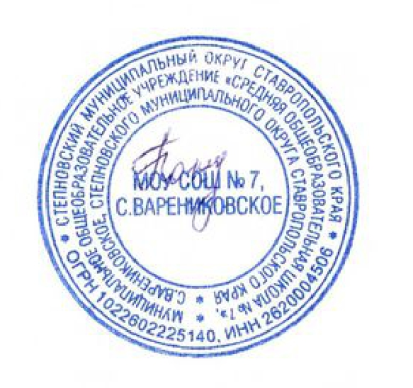 Зам. директора по УВР__________Л.А.Дьякова«____» _________ 2021 гУтверждаюИ.о.директора МОУ СОШ № 7_______Н.Ю.Гончаренкоот   01.09.2021     № 1                   М.П.  № п/пТема раздела, урокаКол-во часовТы учишься  изображать81Изображения, красота всюду вокруг нас.12Мастер Изображения учит видеть.13Изображать можно пятном.14Изображать можно в объеме.15Изображать можно линией.16Разноцветные краски.17Изображать можно и то, что невидимо.18Художники и зрители (обобщение темы).1Ты украшаешь89Искусство вокруг нас сегодня. Мир полон украшений.110Разнообразие форм в природе как основа декоративных форм в прикладном искусстве (цветы).111Образы природы и человека в живописи.112Ритм линий, пятен, цвета. Узоры на крыльях. 113Разнообразие форм предметного мира и передача их на плоскости и в пространстве. Красивые рыбы. 114Выразительность объемных композиций. Объемная аппликация.115Образ человека в традиционной культуре.  Как украшает себя человек.  116Представление о возможностях использования навыков художественного конструирования и моделирования в жизни человека.1Ты строишь917Постройки в нашей жизни.118Дома бывают разными.119Домики, которые построила природа.120-21Дом снаружи и внутри.222Строим город.123Все имеет свое строение.124Строим вещи.125Город, в котором мы живем (обобщение темы).1Украшение, Постройка всегда помогают друг другу  826-27Три Брата-Мастера всегда трудятся вместе228Праздник весны.129-30Сказочная страна.231-32Времена года.233Здравствуй, лето! Урок любования (обобщение темы).1Как и чем работает художник?8 1Три основных цвета — желтый, красный, синий.12Белая и черная краски13Пастель и цветные мелки, акварель, их выразительные возможности.14Выразительные возможности аппликации.15Выразительные возможности графических материалов.16Выразительность материалов для работы в объеме.17Выразительные возможности бумаги.18Неожиданные материалы (обобщение темы).1Реальность и фантазия79Изображение и реальность.110Изображение и фантазия.111Украшение и реальность.112Украшение и фантазия.113Постройка и реальность.114Постройка и фантазия.115Братья-Мастера Изображения, Украшения и Постройки всегда работают вместе (обобщение темы).1О чем говорит искусство1116-17Изображение природы в различных состояниях.218Изображение характера животных.119Изображение характера человека: женский образ.120Изображение характера человека: мужской образ.121Образ человека в скульптуре.122Человек и его украшения.123О чем говорят украшения.124Образ здания.125-26В изображении, украшении, постройке человек выражает свои чувства, мысли, настроение, свое отношение к миру (обобщение темы).2Как говорит искусство827Теплые и холодные цвета. Борьба теплого и холодного.128Тихие и звонкие цвета.129Что такое ритм линий?130Характер линий.131Ритм пятен.132Пропорции выражают характер.133Ритм линий и пятен, цвет, пропорции — средства выразительности.134Обобщающий урок года.1Искусство в твоем доме81Воплощение замысла в искусстве.12Твои игрушки.13Посуда у тебя дома.14Обои и шторы у тебя дома.15Мамин платок.16Твои книжки.17Открытки.18Труд художника для твоего дома (обобщение темы).Искусство на улицах твоего города79Памятники архитектуры.110Парки, скверы, бульвары.111Ажурные ограды.112Волшебные фонари.113Витрины.114Удивительный транспорт.115Труд художника на улицах твоего города (села) (обобщение темы).1Художник и зрелище1016Художник в цирке.117Художник в театре.118Театр кукол.119-20Конструирование сувенирной куклы.121Театральный занавес.122Маска.123Афиша и плакат.124Праздник в городе.125Школьный карнавал (обобщение темы)1Художник и музей926Музей в жизни города.127Картина — особый мир. 128Картина-пейзаж.129Картина-портрет.130Картина-натюрморт.131Картины исторические и бытовые.132-33Скульптура в музее и на улице.234Художественная выставка (обобщение за год)1Истоки родного искусства81Пейзаж родной земли.12Красота природы в произведениях русской живописи.13Деревня — деревянный мир.14-5Украшения избы и их значение.16Красота человека.17Образ русского человека в произведениях художников.18Народные праздники (обобщение темы).1Древние города нашей земли  79Родной угол110Древние соборы.111Древний город и его жители.112Города Русской земли.213Древнерусские воины-защитники.114Узорочье теремов.115Пир в теремных палатах (обобщение темы)1Каждый народ — художник1016Страна Восходящего солнца. 117Образ художественной культуры Японии.118Образ женской красоты.   119Народы  гор и степей.120Города в пустыне.121Древняя Эллада.122Мифологические представления Древней Греции.123Европейские города Средневековья124Образ готического храма.125Многообразие художественных культур в мире (обобщение темы).Искусство объединяет народы926Материнство.127Образ Богоматери в русском и западноевропейском искусстве.128Мудрость старости.129Сопереживание.130-31Герои - защитники.132Героическая тема в искусстве разных народов.133Юность и надежды.134Искусство народов мира (обобщение темы).1